Краткая инструкция по оформлению переводного эпикриза подросткапри переходе во взрослую поликлинику.Базовый шаблон протокола осмотра "Переводной эпикриз подростка" расположен в папке "Переводные эпикризы МЗ".Для формирования переводного эпикриза подростка в АРМ Врача поликлиники создаём случай амбулаторно-поликлинического лечения.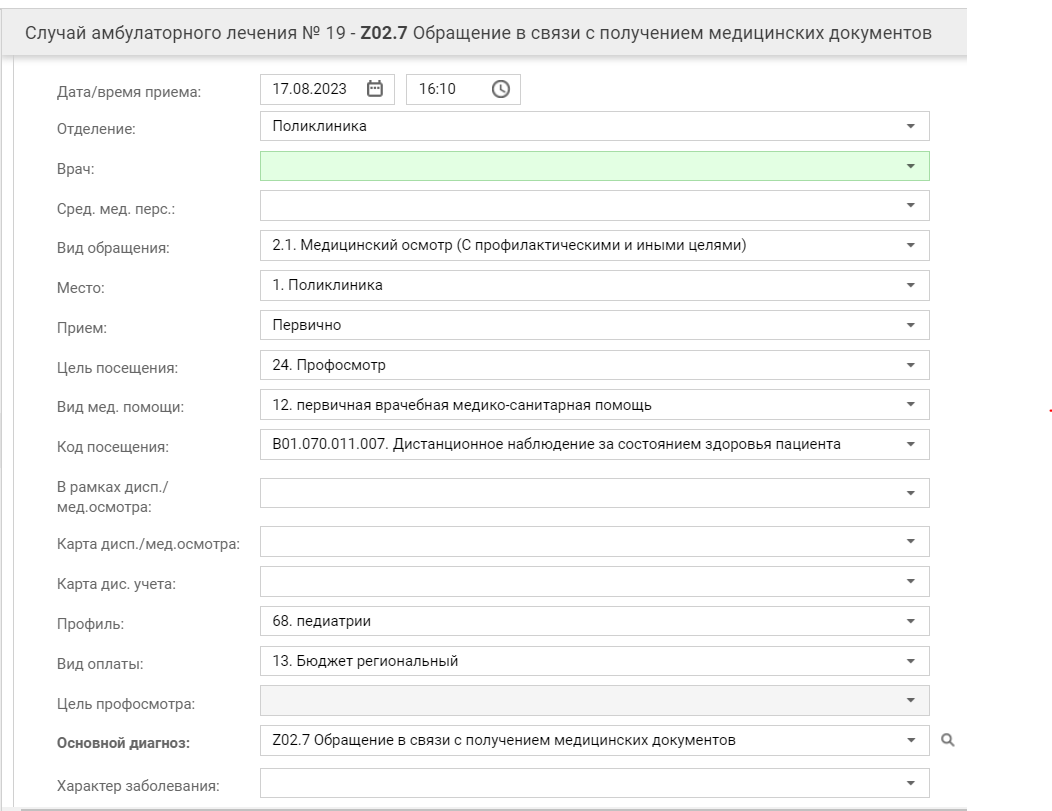 Рекомендации по заполнению полей:- вид обращения - 2.1. Медицинский осмотр (С профилактическими и иными целями),- место - 1. Поликлиника,- приём – Первично,- цель посещения - 24. Профосмотр,- вид мед. помощи - 12. первичная врачебная медико-санитарная помощь,- услуга - B01.070.011.007. Дистанционное наблюдение за состоянием здоровья пациента,- профиль – педиатрии,- вид оплаты - в связи с технической необходимостью оформления амбулаторно-поликлинического случая для внесения переводного эпикриза подростка в ГИС РМИС, вид финансирования указываем отличный от ОМС,- основной диагноз - Z02.7 Обращение в связи с получением медицинских документов.В разделе «Осмотр» добавляем протокол осмотра «Переводной эпикриз подростка».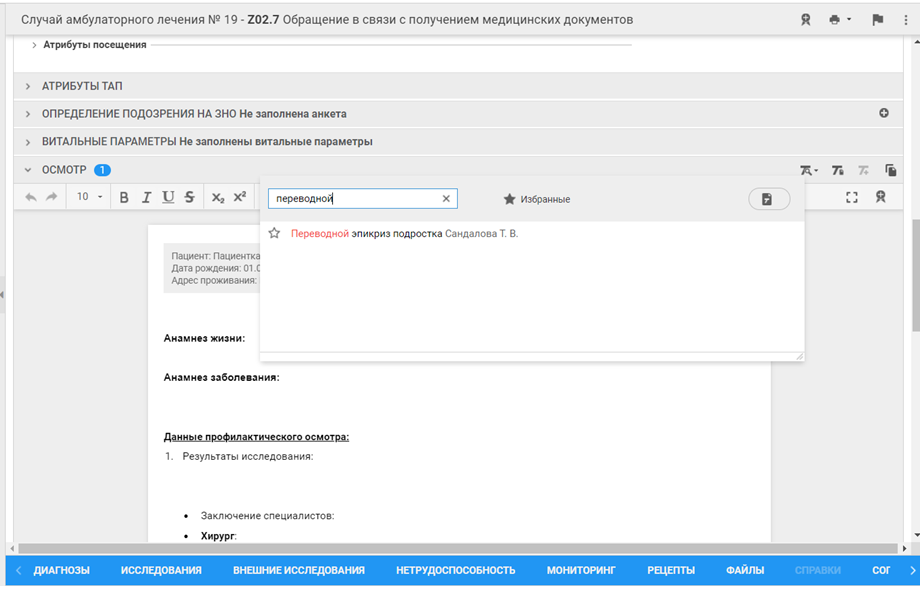 Для того, чтобы добавить новый шаблон протокола в свои шаблоны, надо нажать на кнопку 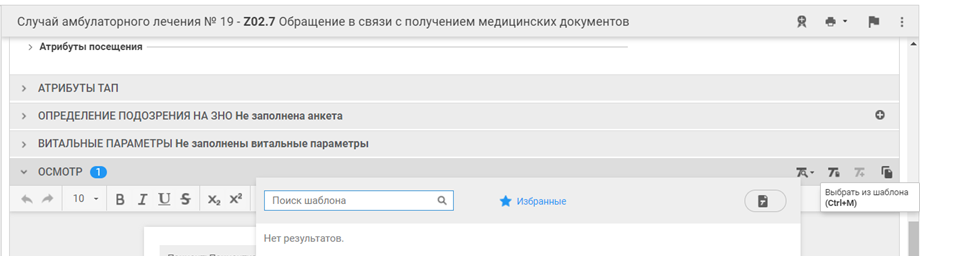 Выбрать в папке «Базовые» шаблон «Переводной эпикриз подростка» и сохранить в свои шаблоны.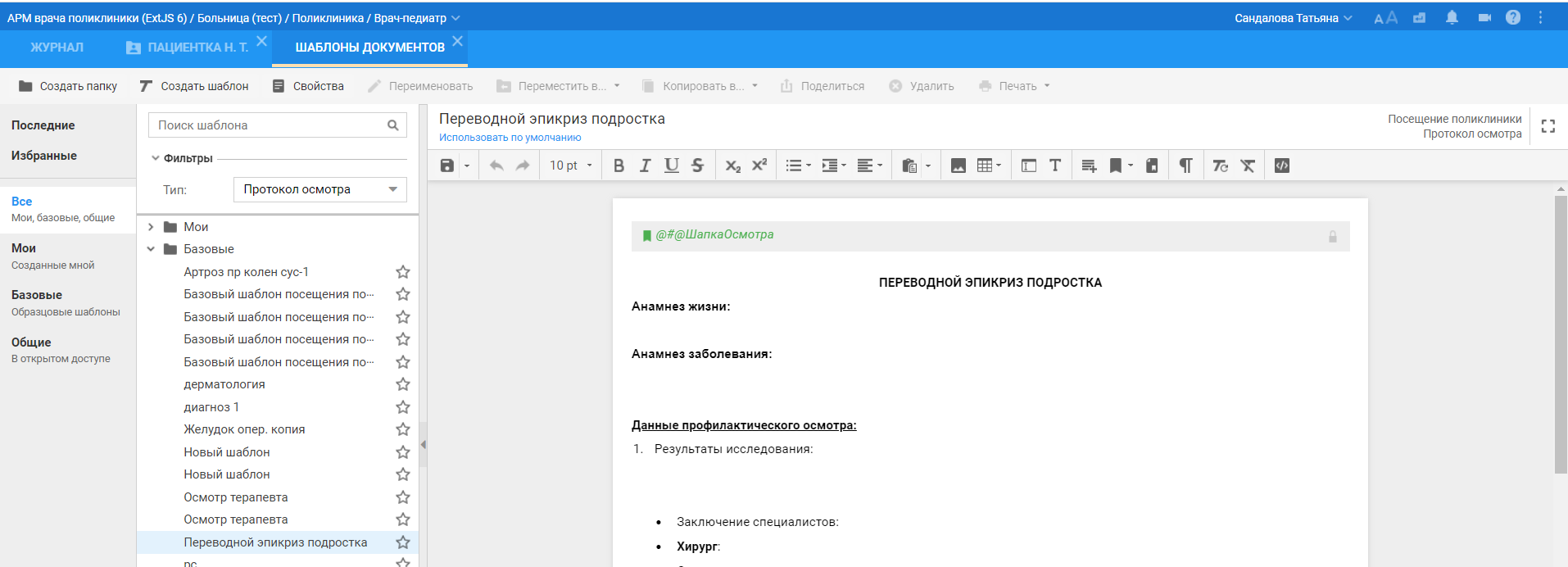 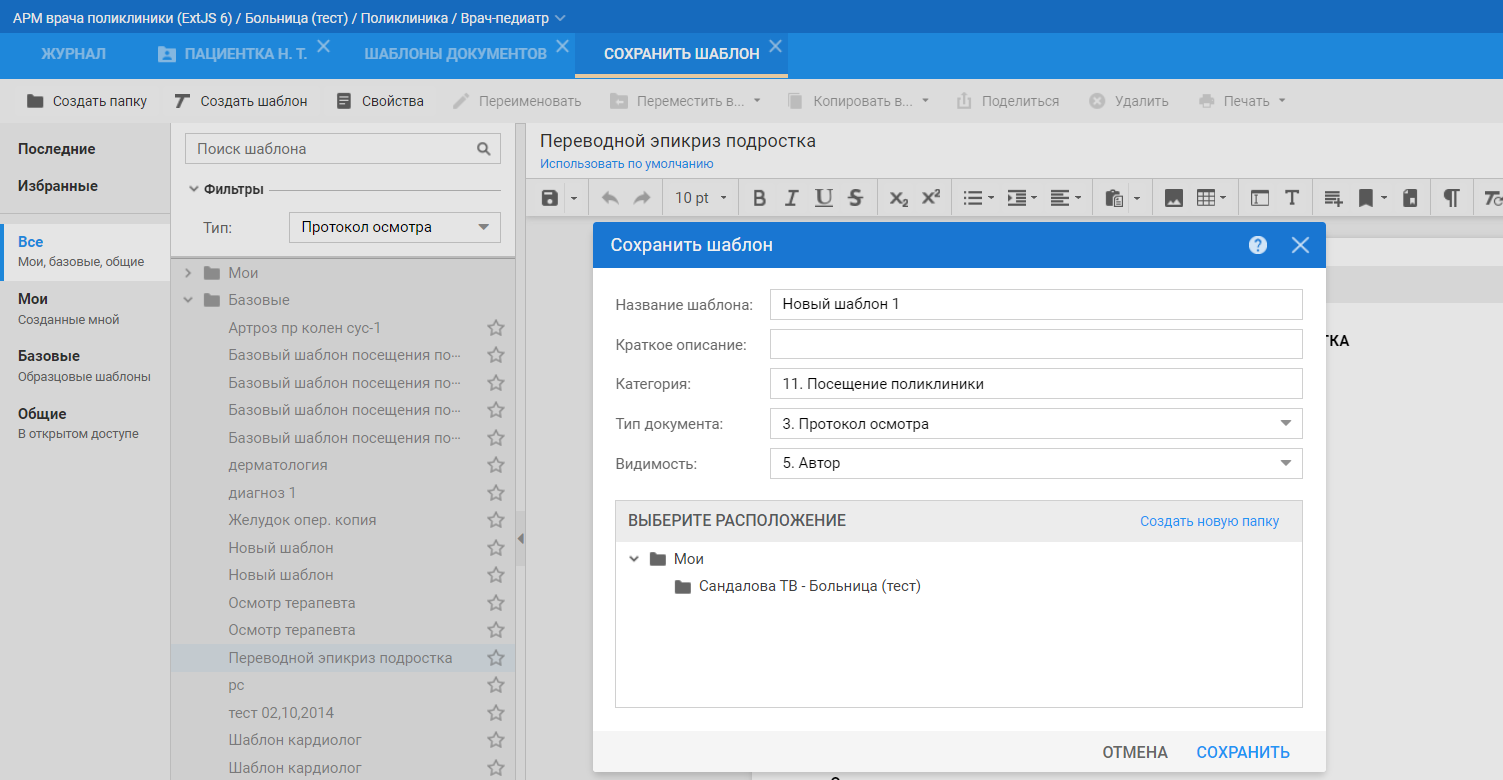 После заполнения протокола осмотра, его необходимо подписать ЭЦП врача и при необходимости распечатать.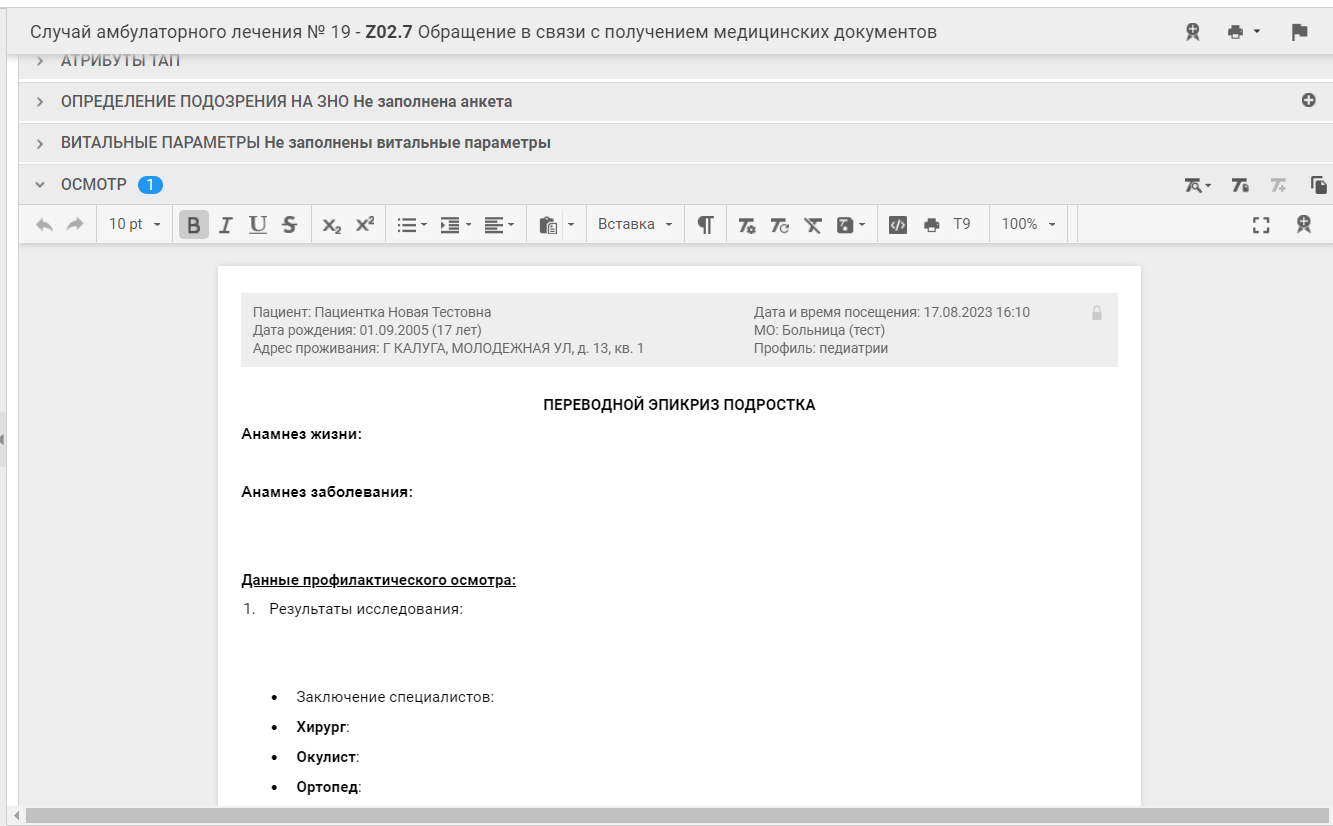 Далее закрываем случай и подписываем ЭЦП врача.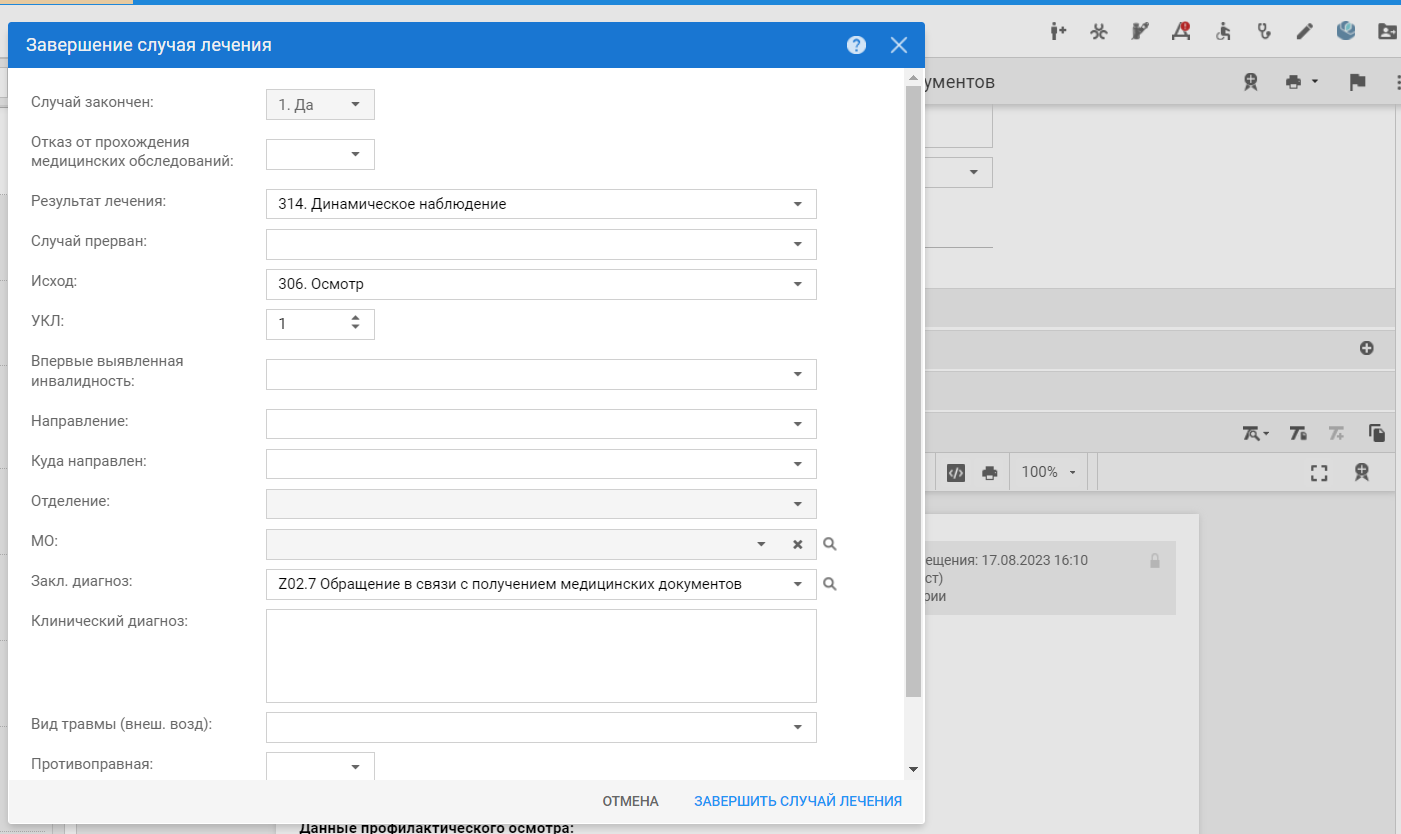 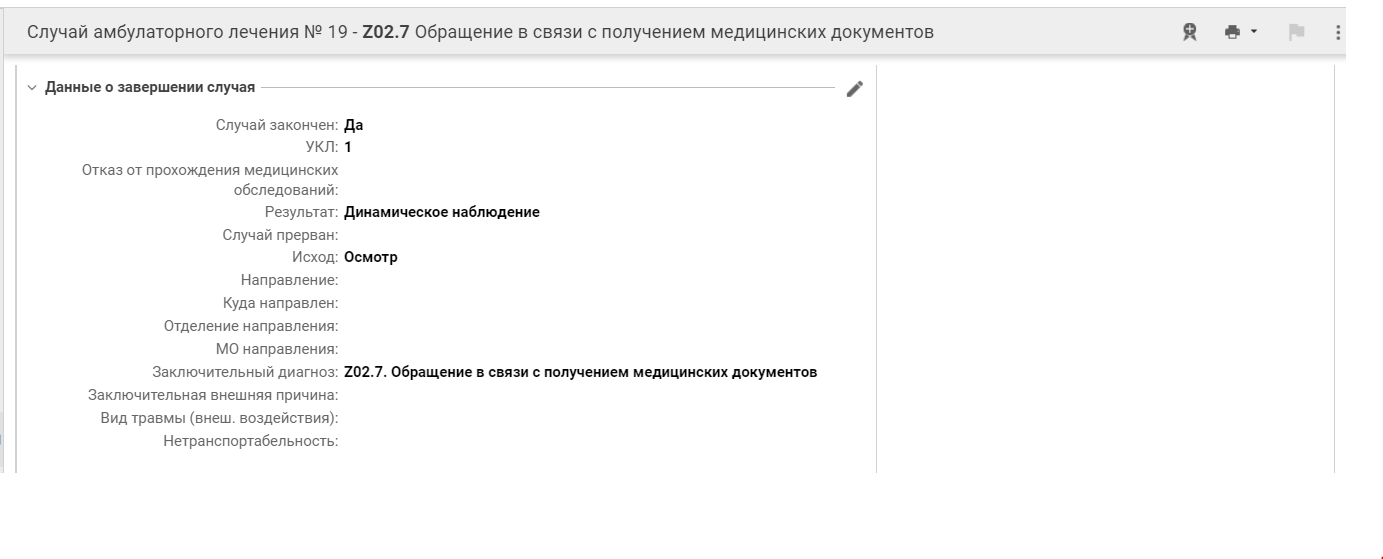 